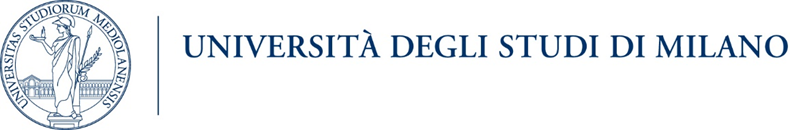 Dottorato di ricerca in Scienze FarmaceutichePosti: 8Assegnazione Linee di ricerca (Borse PON)A ciascun candidato ammesso la Commissione ha attribuito la linea di ricerca da svolgere durante il percorso dottorale, così come indicato all’Art. 6 del Bando di ammissione.La graduatoria di merito è pubblicata alla pagina Ammissioni e graduatorie post-laurea posizioneCandidatoPunteggioTitolo linee di ricercaImpresa1D’ADDUZIO LORENZA90,3Valorizzazione delle proprietà salutistiche e benefiche delle vescicole extracellulari ottenute da scarti alimentari (ValVesca).Materias Srl2TOGNOLI CHIARA89,8Nuovi biocatalizzatori, enzimi isolatie/o microgrammi/funghi non- Patogeni e food-grade, da utilizzare per la sintesi di API (Active Pharmaceutical Ingredients) mediante processi altamente selettivi e a basso impatto ambientale.Dipharma Francis Srl3VOLONTE’ PAOLA89Development of innovative film forming materials from food product waste materials for the design of filmable dosage form.IBSA Farmaceutici Italia Srl4MORANO CAMILLO88,8Idrossiacidi grassi di alto valore da biomasse di scarto mediante l’uso integrato di sostenibili procedure fisiche e chimiche per l’ottenimento di biopolimeri.Sipol SpA5DAD HASEEB HANWAR88Produzione di Green Nanoparticles di amido per il delivery di agenti antiinfettivi.Istituto Nazionale di Genetica Molecolare (INGM)6LIO ELIA86,3Estratti di cianobatteri e microalghe e loro applicazione quali agenti antimicrobici.L.G. Italia Srl7ANASTASI FRANCESCO86Natura e “green chemistry” come fattori chiave per la preparazione di principi attivi di alta qualità per l'industria farmaceutica.Indena SpA8DELLA VEDOVA LARISSA85,6Valorizzazione in ambito nutraceutico di metaboliti secondari di origine vegetale derivati da prodotti di scarto di filiere alimentari italiane.Distillerie Bonollo Umberto Spa